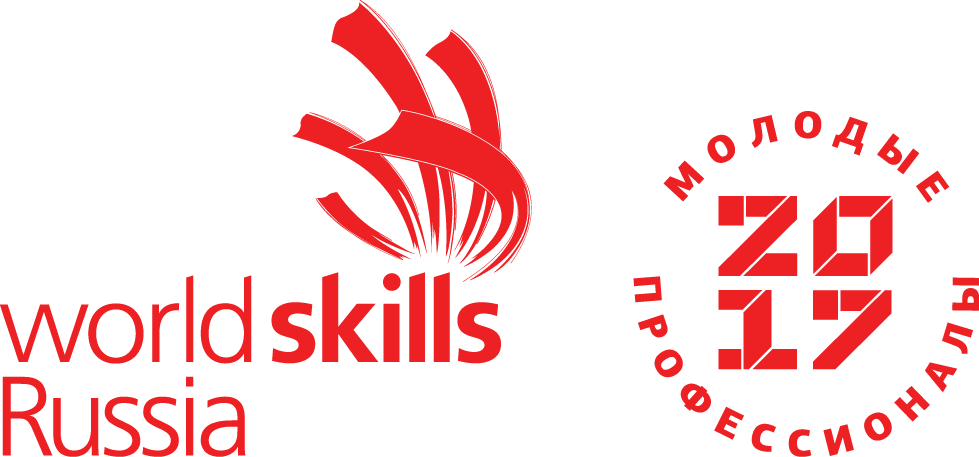 ТИПОВОЕ КОНКУРСНОЕ ЗАДАНИЕДЛЯ РЕГИОНАЛЬНЫХ ЧЕМПИОНАТОВЧЕМПИОНАТНОГО ЦИКЛА 2021-2022 ГГ.КОМПЕТЕНЦИИ«КОНДИТЕРСКОЕ ДЕЛО»ДЛЯ ВОЗРАСТНОЙ КАТЕГОРИИ «Юниоры»14-16 ЛЕТКонкурсное задание включает в себя следующие разделы: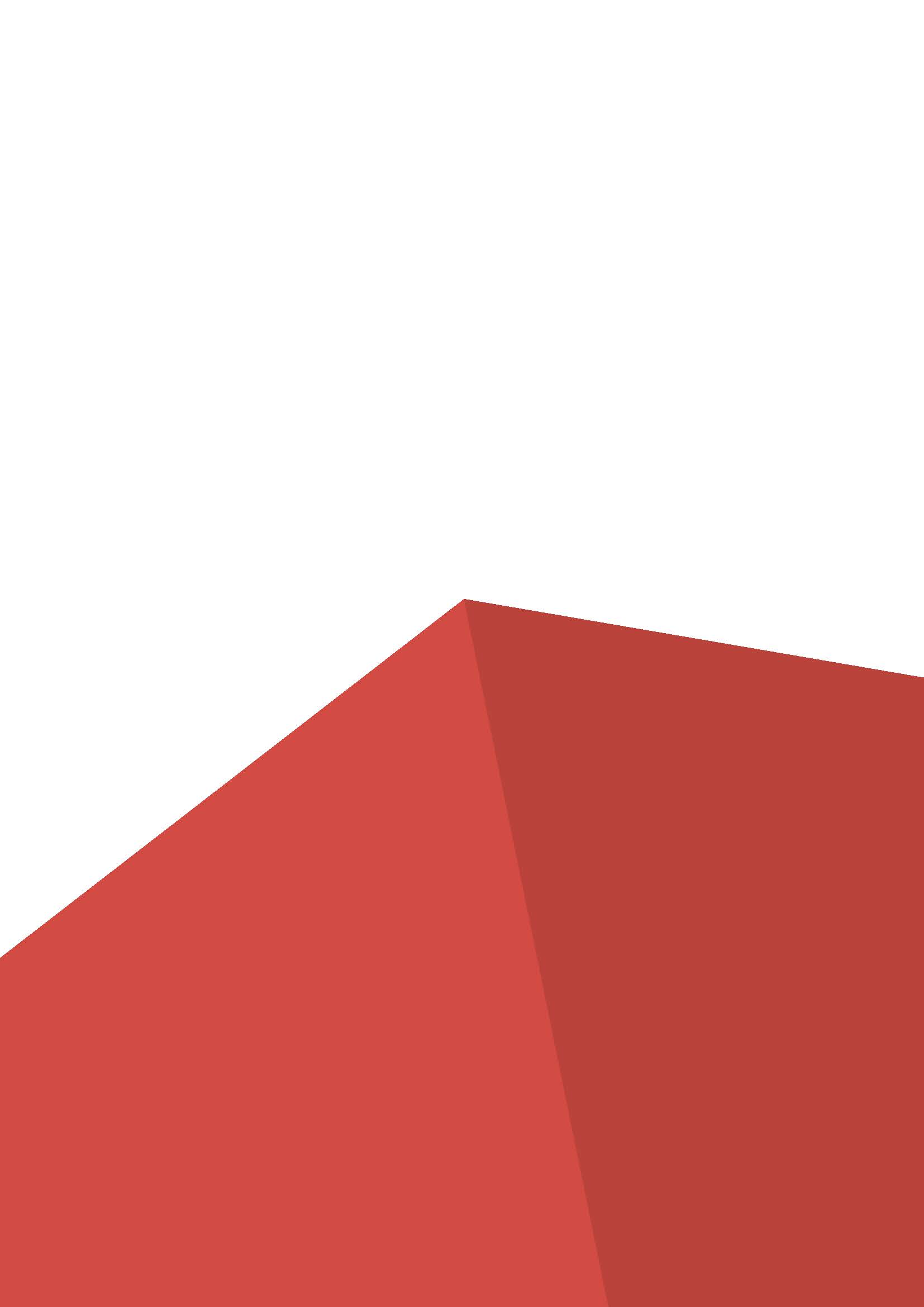 Форма участия в конкурсе: Индивидуальный конкурсОбщее время на выполнение задания: 12 ч.Задание  для  конкурсаУ участников есть 12 часов (3 дня по 4 часа).Участники должны изготовить и представить на презентацию изделия модулей A, В, C, D, E, F.Все изделия должны соответствовать теме «Искусство».Тема ВИЗУАЛЬНО  должна присутствовать во всех изделиях модулейA, В, C, D, E, F.Каждый выполненный модуль оценивается отдельно.Участники планируют работу самостоятельно.Участники должны учитывать время презентации каждого модуля, указанное в расписании (смотреть  в приложении). Изделия,  не представленные десятиминутный интервал,  оценке не подлежат. Заявки на сырьё должны быть  сформированы по дням работы.Участник получает сырье по заявке накануне каждого дня работы. Оценка производится как в отношении работы модулей, так и в отношении процесса выполнения конкурсной работы. Если участник конкурса не выполняет требования техники безопасности и  подвергает себя опасности, такой участник может быть отстранен от конкурса.Модули задания и необходимое время Таблица 1.Модуль A: МиниатюрыУчастник	должен	изготовить	1	тип	изделий, в количестве 15 штук.Тип изделия – мини-эклеры.Длина изделия – 8 см.Все изделия должны быть визуально идентичными.Все изделия должны весить одинаково, но допускается отклонения между изделиями в 1-2 грамма. Запрещается нарезка замороженного отсаженного п/ф (теста).Обязательный компонент – крем на основе заварного.Декор остаётся на выбор участника и должен отражать тему «Искусство». Для декора  можно использовать шоколад, мастику/марципан,	свежие ягоды, цукаты, орехи, пищевое золото или серебро. Нельзя использовать элементы украшения из карамели/изомальта.Подача: изделия	подаются	на  акриловых постаментах, подготовленных организаторами соревнований, в следующем количестве:10 шт. (десять)  изделий должны быть представлены на акриловой подставке  30х40х1,5 см. на презентационном столе;5 шт.  (пять) подаются на блюде для дегустации и оценки.Модуль B: Антреме Участник должен изготовить антреме - 2 штуки.Один – презентационный экземпляр, второй – дегустационный экземпляр.Вес каждого антреме без декора 700-1000 грамм.Форма антреме на выбор участника.Изготовить	антреме	на	основе	выпеченного	п/ф	–	бисквит (на	выбор участника).Обязательный компонент – компоте.Оба антреме должны быть покрыты, используя техники велюр или глазурь.Декор презентационного антреме на выбор участника (кроме карамели/изомальта), должен отражать тему «Искусство».Дегустационный антреме не должен быть декорирован, представлен с вырезанным и выдвинутым кусочком (для взвешивания, определения температуры и дегустации).Не допускается использование замороженных ингредиентов при подаче.Подача:Презентационный экземпляр подается на акриловой подставке, предоставленной организаторами.Дегустационный экземпляр на блюде, предоставленном организаторами.Модуль C: МоделированиеУчастник должен изготовить 1 вид сформованной вручную фигурки из сахарной пасты/марципана.Количество - 1 штука.При изготовлении можно использовать технику пульверизации, окрашивания, оплавления, также цветной марципан или/и цветную сахарную пасту, окрашенные вручную.Использовать отливочные формы и прессы запрещено.Изделие участники изготавливают в соответствии с домашним заданием.Фигурка должна весить 80 г максимум (принимается вес от 60 до 80 грамм).Фигурка должна отражать тему «Искусство».Никаких дополнительных поддерживающих элементов не может быть представлено для презентации. Фигурка должна стоять так, чтобы можно  было просто снять с презентационного постамента.Применение шоколада и какао-масла не допускается.Запрещается использовать молды и формы, вся работа должна производиться руками.Использование соответствующих вырубок и инструментов для моделирования допускается.Для украшения могут быть использованы роял-айсинг, красители на любой основе. Не допускается покрытие лаком.Подача: фигурка должна быть представлена на акриловой подставке размером  20х20 см предоставленном организаторами, на презентационном столе. Модуль D: Кондитерские изделия и шоколадКонкурсант должен изготовить 1 вид конфет, в количестве 15 штук.Техника изготовления – корпусные, с двумя контрастными по текстуре начинками.При изготовлении конфет могут быть использованы горький/молочный/ белый шоколад в любых комбинациях, продемонстрирована техника темперирования минимум 2-х видов шоколада.Для изготовления нельзя использовать готовые переводные листы.Для декорирования нельзя использовать элементы украшения из сахарной пасты, марципана или изомальта, свежие ягоды или фрукты.Могут быть использованы: шоколад, цукаты, орехи, пищевое золото или серебро.Можно использовать рельефные листы, молды для шоколада и изомальта.Каждая готовая конфета должна весить минимум 7 грамм - максимум 15 грамм.Подача: конфеты	подаются	на	акриловых	постаментах, подготовленных организаторами соревнований, в следующем количестве:10 шт. (десять)  конфет должны быть представлены на акриловой подставке  30х40х1,5 см., предоставленной организаторами, на презентационном столе.5 шт. (пять)   конфет   подаются на блюде, предоставленном организаторами для дегустации и оценки.Модуль E: Презентационная скульптура Участник должен разработать и изготовить презентационную скульптуру по собственному дизайну, используя только шоколад (кувертюр), с применением простых техник.  Техники на выбор участника. Могут быть использованы следующие техники: литье, лепка, окрашивание, скульптурирование, использование форм, отсаживание из мешка, нарезание и другие.  Минимум 2 техники должны быть использованы.   Два вида шоколада (тёмный/молочный/белый) должны быть использованы в работе, с демонстрацией техник темперирования этих видов шоколада.  Окрашивание допускается, но должен быть виден темперированный шоколад (оба вида).  Скульптура должна отражать тему «Искусство». Использование молдов и форм разрешается, но должно быть минимальным. Размеры скульптуры:  Скульптура должна быть максимум (длина) 30см х (ширина) 30см х (высота)         40 см,    минимум 20 см высотой. Не допускается использование никаких внешних или внутренних поддерживающих конструкций.  Презентация: на постаменте (50х50смх1,5см), предоставленном организаторами, на презентационном столе.Модуль F: Десерт на тарелкеУчастник должен приготовить 4 порции холодного десерта на тарелке – бланманже классический с фруктово-ягодным соусом.Десерт, при подаче, не должен содержать никаких замороженных компонентов и ингредиентов.Обязательный компонент десерта – соус.  Основа на выбор конкурсанта.Минимум три компонента на тарелке: основной компонент (бланманже), соус, третий компонент на выбор участника. Декор не будет засчитываться как компонент.Десерт может быть оформлен свежими ягодами, декором из шоколада, орехами, цукатами, пищевым золотом или серебром, декором из мастики/марципана.Все 4 десерта должны быть идентичны друг другу.Вес десерта с декором 100 – 130 грамм.Десерты должны отражать тему «Искусство».Подача: 4  порции десерта на прямоугольных тарелках размером 20х30 см., предоставленных организаторами, на презентационном столе. Критерии оценкиТаблица 2.Приложения к заданиюОПРЕДЕЛЕНИЯ ИСКУССТВО — это способ понимания и отображения действительности путем создания особого продукта — произведений, способных вызвать  эмоциональный отклик у людей.ТЕКСТУРА: физическая составляющая, ощущение поверхностей или внутренней структуры продукта.ТОНКОСТЬ: изысканность и деликатность создания продукта, выполнения техники  или мастерства участникаЦВЕТ: внешний вид относительно света и тени, тонов и цветов; относится как к добавляемым искусственно цветам, так и к оттенкам выпечки (как например, в результате реакции Майяра).ОБЩЕЕ ВПЕЧАТЛЕНИЕ: гармония всех элементов, визуальное восприятие.КРЕАТИВНОСТЬ: оригинальность, выразительность и работа воображения.ДИЗАЙН: композиция, размещение и баланс всех элементов.ТЕМА: представление и выполнение данной темы: «Искусство» (живопись, театр, кино, балет, эстрада).ТЕХНИКИ: сложность и современность различных методов/навыков.ГИГИЕНА И БЕЗОПАСНОСТЬ: отношение к документации, предоставленной Организатором соревнований, озаглавленной Правила Здравоохранения.РАБОЧИЙ ПРОЦЕСС:   демонстрация профессиональных навыков ведения технологического процесса и выполнение задания последовательно и эффективно.ПОРТФОЛИО: содержит полный набор рецептур всех изделий и эскизы композиции из шоколада, подготовленных для соревнований,  должно быть представлено на презентационном столе в первый день.ИНСТРУКЦИИ ДЛЯ УЧАСТНИКАЗа день до начала Соревнований (С-1), участники будут знать номера рабочих мест согласно  жеребьевке. Так же участники будут иметь возможность посетить свои рабочие места и получить основную информацию. Участники могут подготовить свои рабочие места, инвентарь и другое оборудование в течении 1 часа.  А также могут получить помощь своего Эксперта максимум в течение 15 минут.  Никаких пищевых материалов нельзя использовать в это время. Также нельзя завешивать ингредиенты. Шоколад и окрашенное какао - масло может быть помещено в разогревательную ванну участника в ночь с С2 до  С3. Презентация  изделий входит в общее время выполнения модулей. Время презентации каждого модуля - согласно расписанию – десятиминутный интервал, по истечении которого изделие считается не представленным и оцениванию не подлежит. В конце каждого соревновательного дня участники должны убрать рабочее место, привести его в первоначальный вид, сдать экспертам. Этот процесс будет оценён. Рецептуры участники могут брать из различных источников или из собственных разработанных коллекций рецептур.«ТУЛБОКС» (ИНТСРУМЕНТ, КОТОРЫЙ ДОЛЖЕН ПРИВЕЗТИ С СОБОЙ УЧАСТНИК)Красители пищевые в форме порошка, пасты, масла какао, жидкие (в соответствии с ограничениями, действующими в стране);Пищевые металлические порошки и листья;Коврики силиконовые (гладкие, перфорированные)Лопатки силиконовыеИнструменты, молды, трафареты  для работы с шоколадом;Инструменты для работы с марципаном, сахарной пастой;Индивидуальные формы для конфет; Индивидуальные формы для десертов.РАСПИСАНИЕ ПРЕЗЕНТАЦИИ ИЗДЕЛИЙНаименование модуляНаименование модуляСоревновательный день (С1, С2, С3)Время на заданиеAМиниатюрыС22,5BАнтреме С13CМоделированиеС11DКондитерские изделия и шоколадС31EПрезентационная скульптураС33FДесерт на тарелкеС21,5КритерийКритерийБаллыБаллыБаллыКритерийКритерийСудейские аспектыОбъективная оценкаОбщая оценкаAМиниатюры13,5316,5BАнтреме 13,5417,5CМоделирование9,54,514DКондитерские изделия и шоколад133,516,5EПрезентационная скульптура163,519,5FДесерт на тарелке11,54,516ИтогоИтого7426100День С-2 (день экспертов), С-1 (день участников)День С-2 (день экспертов), С-1 (день участников)День С-2 (день экспертов), С-1 (день участников)День С-2 (день экспертов), С-1 (день участников)Соревновательный день – 4  часаДействияВремя презентацииУборка, обсуждение Участник/ЭкспертПодготовка рабочего местаДень С 1День С 1День С 1День С 19:00 – 13:00Обед: 13:30 -14:30ПортфолиоМодуль B  - АнтремеМодуль C – Моделирование12:50 - 13:0013:00 - 13:20 Уборка рабочих мест13:20 - 13:30Обсуждение Участник/ЭкспертДень С 2День С 2День С 2День С 29:00 – 13:00Обед: 13:30 -14:30Модуль A – МиниатюрыМодуль F - Десерт на тарелке12:50 -13:0013:00 - 13:20 Уборка рабочих мест13:20 - 13:30Обсуждение Участник/ЭкспертДень С 3День С 3День С 3День С 39:00 – 13:00Обед: 13:30 -14:30Задание D – Кондитерские изделия и шоколадЗадание E – Презентационная скульптура 12:50 -13:0013:00 - 13:20 Уборка рабочих мест13:20 - 13:30Обсуждение Участник/Эксперт